Pozvánka na besedu so splnomocnencom vlády SR pre mládež a šport Dušanom GalisomVážení športoví nadšenci, príďte si vypočuť zaujímavú besedu v oblasti športu na Slovensku, ktorá sa bude konať 14. apríla 2018 o 17,00 hodine v sále kultúrneho domu v Liptovských Revúcach.Tešíme sa na Vašu účasť. 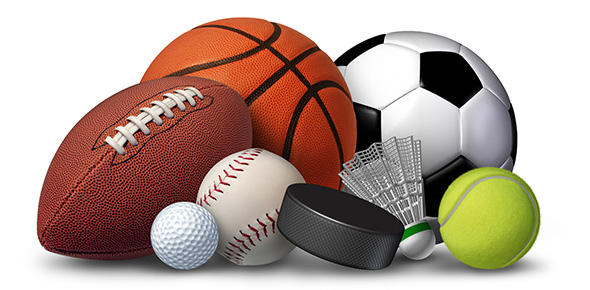 